PREFEITURA MUNICIPAL DE CARATINGA/MG - Extrato de Resultado – Pregão Presencial Registro de Preço 021/2018. Objeto: Contratação de empresa para prestação de serviço de manutenção preventiva e corretiva dos aparelhos odontológicos e fornecimento de materiais odontológicos, para atender a demanda do Centro Odontológico, CEO - Centro de Especialidades Odontológicas e Unidades Odontológicas dos Postos de Saúde do Município de Caratinga. Vencedor com menor preço por item: ODONTO RAMOS COMERCIO E SERVIÇOS LTDA. Lotes 01 a 15. Valor global final: R$ 155.910,28 (cento e cinquenta e cinco mil, novecentos e dez reais e vinte e oito centavos). Caratinga/MG, 27 de março de 2018. Bruno César Veríssimo Gomes – Pregoeiro.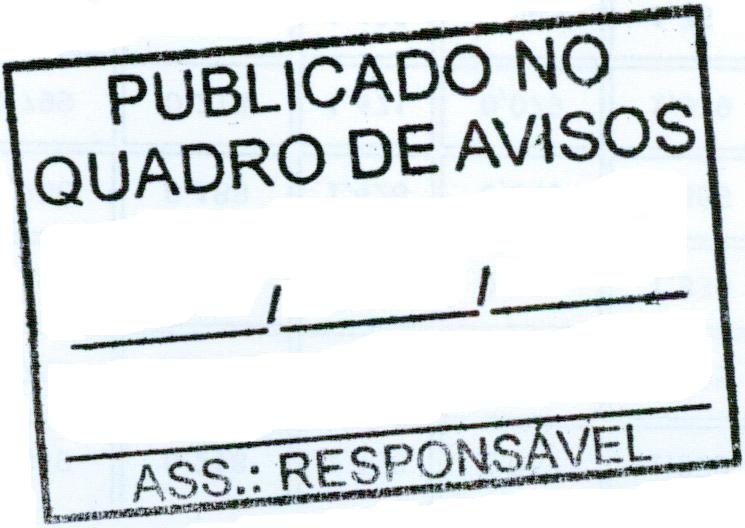 